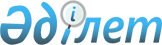 О внесении изменений в приказ Министра здравоохранения Республики Казахстан от 7 апреля 2010 года № 238 "Об утверждении типовых штатов и штатных нормативов организаций здравоохранения"
					
			Утративший силу
			
			
		
					Приказ Министра здравоохранения Республики Казахстан от 6 мая 2019 года № ҚР ДСМ-65. Зарегистрирован в Министерстве юстиции Республики Казахстан 8 мая 2019 года № 18638. Утратил силу приказом Министра здравоохранения Республики Казахстан от 25 ноября 2020 года № ҚР ДСМ-205/2020.
      Сноска. Утратил силу приказом Министра здравоохранения РК от 25.11.2020 № ҚР ДСМ-205/2020 (вводится в действие по истечении десяти календарных дней после дня его первого официального опубликования).
      В соответствии с подпунктом 3) пункта 3 статьи 32 Кодекса Республики Казахстан 18 сентября 2009 года "О здоровье народа и системе здравоохранения" ПРИКАЗЫВАЮ: 
      1. Внести в приказ Министра здравоохранения Республики Казахстан от 7 апреля 2010 года № 238 "Об утверждении типовых штатов и штатных нормативов организаций здравоохранения" (зарегистрирован в Реестре государственной регистрации нормативных правовых актов № 6173, опубликован 16 октября 2010 года в газете "Казахстанская правда" № 274-275 (26335-26336) следующие изменения:
      заголовок указанного приказа изложить в следующей редакции:
      "Об утверждении нормативов обеспеченности регионов медицинскими работниками.";
      пункт 1 изложить в следующей редакции:
      "1. Утвердить прилагаемые нормативы обеспеченности регионов медицинскими работниками.";
      Типовые штаты и штатные нормативы организаций здравоохранения, утвержденные указанным приказом, изложить в новой редакции согласно приложению к настоящему приказу.
      2. Департаменту науки и человеческих ресурсов Министерства здравоохранения Республики Казахстан в установленном законодательством Республики Казахстан порядке обеспечить:
      1) государственную регистрацию настоящего приказа в Министерстве юстиции Республики Казахстан;
      2) в течение десяти календарных дней со дня государственной регистрации настоящего приказа направление его копии в электронном виде на казахском и русском языках в Республиканское государственное предприятие на праве хозяйственного ведения "Институт законодательства и правовой информации Республики Казахстан" для официального опубликования и включения в Эталонный контрольный банк нормативных правовых актов Республики Казахстан;
      3) размещение настоящего приказа на интернет-ресурсе Министерства здравоохранения Республики Казахстан после его официального опубликования;
      4) в течение десяти рабочих дней после государственной регистрации настоящего приказа представление в Департамент юридической службы Министерства здравоохранения Республики Казахстан сведений об исполнении мероприятий, предусмотренных подпунктами 1), 2) и 3) настоящего пункта.
      3. Контроль за исполнением настоящего приказа возложить на вице-министра здравоохранения Республики Казахстан Абишева О.А.
      4. Настоящий приказ вводится в действие по истечении десяти календарных дней после дня его первого официального опубликования. Нормативы обеспеченности регионов медицинскими работниками
      Города республиканского, областного значения:
      Города районного значения, поселки и села**
      Служба первичной медико-санитарной помощи для всех городов и населенных пунктов
      Примечание: 
      * Норматив является минимальным и рассчитывается на 10 000 населения.
      **Определение потребности в медицинских работниках для районов, сельских округов производится в первоочередном порядке.
      Расшифровка аббревиатур:
      РБ – районная больница;
      РП – районная поликлиника;
      ВА – врачебная амбулатория;
      ММРБ – многопрофильная межрайонная больница; 
      МП – медицинский пункт;
      ЦПМСП – центр первичной медико-санитарной помощи;
      ФАП – фельдшерско-акушерский пункт.
					© 2012. РГП на ПХВ «Институт законодательства и правовой информации Республики Казахстан» Министерства юстиции Республики Казахстан
				
      Министр здравоохранения
Республики Казахстан 

Е. Биртанов
Приложение 
к приказу Министра здравоохранения
Республики Казахстан 
от 6 мая 2019 года 
№ ҚР ДСМ-65Утверждены приказом
 Министра здравоохранения 
Республики Казахстан 
от 7 апреля 2010 года № 238 
№
Медицинские работники с высшим медицинским образованием по специальностям:
Норматив*
1
Терапия (терапия подростковая, диетология)
1,3
2
Кардиология (взрослая)
0,2
3
Кардиология (детская)
0,02
4
Ревматология (взрослая)
0,03
5
Ревматология (детская)
0,03
6
Аллергология и иммунология (взрослая, детская)
0,05
7
Гастроэнтерология (взрослая)
0,05
8
Гастроэнтерология (детская)
0,03
9
Гематология (взрослая)
0,05
10
Онкология и гематология (детская)
0,02
11
Пульмонология (взрослая)
0,05
12
Пульмонология (детская)
0,02
13
Эндокринология (взрослая)
0,2
14
Эндокринология (детская)
0,05
15
Нефрология (взрослая)
0,07
16
Нефрология (детская)
0,02
17
Фтизиатрия (взрослая, детская)
0,4
18
Профессиональная патология
0,03
19
Инфекционные болезни (взрослые)
0,3
20
Инфекционные болезни (детские)
0,15
21
Дерматовенерология (дерматокосметология) (взрослая, детская)
0,15
22
Неврология (взрослая)
0,5
23
Неврология (детская)
0,25
24
Психиатрия
0,5
25
Медицинская реабилитология (взрослая, детская)
0,15
26
Лучевая терапия (радиационная онкология)
0,03
27
Лучевая диагностика (рентгенология, компьютерная и магнитно-резонансная томография, ультразвуковая диагностика, ядерная медицина)
1,0
28
Функциональная диагностика
0,25
29
Клиническая лабораторная диагностика
0,5
30
Спортивная медицина
0,03
31
Гериатрия
0,02
32
Клиническая фармакология
0,02
33
Анестезиология и реаниматология (перфузиология, токсикология) (взрослая)
0,9
34
Анестезиология и реаниматология (перфузиология, токсикология, неонатальная реанимация) (детская)
0,2
35
Общая хирургия
1,0
36
Кардиохирургия (взрослая, детская)
0,03
37
Ангиохирургия (рентгенохирургия, интервенционная хирургия) (взрослая, детская)
0,03
38
Нейрохирургия (взрослая, детская);
0,15
39
Челюстно-лицевая хирургия (взрослая, детская)
0,05
40
Онкология (химиотерапия, маммология) (взрослая)
0,4
41
Травматология-ортопедия (камбустиология) (взрослая, детская)
0,5
42
Урология и андрология (взрослая, детская)
0,15
43
Офтальмология (взрослая, детская)
0,4
44
Оториноларингология (взрослая, детская)
0,3
45
Патологическая анатомия (цитопатология) (взрослая, детская)
0,1
46
Трансфузиология
0,1
47
Токсикология (взрослая, детская)
0,03
48
Педиатрия (неонатология)
1,3
49
Неонатология (интенсивная терапия и реанимация неонатальная)
0,2
50
Детская психиатрия
0,2
51
Детская хирургия (неонатальная хирургия)
0,2
52
Акушерство-гинекология
1,4
53
Медицинская генетика
0,03
54
Скорая и неотложная медицинская помощь
0,3
55
Стоматология (взрослая, детская)
0,6
56
Сестринское дело
0.05
№
Медицинские работники с техническим и профессиональным медицинским образованием по специальностям:
Норматив
57
Сестринское дело
63,5 
58
Лечебное дело
7,0
59
Акушерское дело
5,1
№
Медицинские работники с высшим медицинским образованием по специальностям:
Медицинские работники с высшим медицинским образованием по специальностям:
Медицинские работники с высшим медицинским образованием по специальностям:
Норматив
Норматив
Норматив
Норматив
№
Медицинские работники с высшим медицинским образованием по специальностям:
Медицинские работники с высшим медицинским образованием по специальностям:
Медицинские работники с высшим медицинским образованием по специальностям:
ВА
РП, ЦПМСП
РБ
ММБ
60
Общая врачебная практика (семейная медицина)
Общая врачебная практика (семейная медицина)
Общая врачебная практика (семейная медицина)
6,7
6,7
6,7
6,7
61
Педиатрия (неонатология)
Педиатрия (неонатология)
Педиатрия (неонатология)
20,0 (дети от 0 до 6 лет)
20,0 (дети от 0 до 6 лет)
20,0 (дети от 0 до 6 лет)
20,0 (дети от 0 до 6 лет)
62
Акушерство и гинекология
Акушерство и гинекология
Акушерство и гинекология
0,7 - 2,0
0,6 - 1,0
0,8
63
Общая хирургия
Общая хирургия
Общая хирургия
0,3 - 1,0
0,4 - 0,7
0,6
64
Терапия
Терапия
Терапия
0,3 - 1,0
0,4 - 0,7
0,4
65
Неврология
Неврология
Неврология
0,2 - 0,3
0,2
66
Кардиология
Кардиология
Кардиология
0,2 - 0,3
0,2
67
Эндокринология
Эндокринология
Эндокринология
0,2 - 0,3
0,2
68
Инфекционные болезни
Инфекционные болезни
Инфекционные болезни
0,2 - 0,3
0,2
69
Онкология
Онкология
Онкология
0,2 - 0,3
0,2
70
Медицинская реабилитология
Медицинская реабилитология
Медицинская реабилитология
0,2 - 0,3
0,2
71
Дерматовенерология
Дерматовенерология
Дерматовенерология
0,2 - 0,3
0,2
72
Офтальмология
Офтальмология
Офтальмология
0,2 - 0,3
0,2
73
Отоларингология
Отоларингология
Отоларингология
0,2 - 0,3
0,2
74
Анестезиология и реаниматология
Анестезиология и реаниматология
Анестезиология и реаниматология
0,4 - 0,7
0,6
75
Психиатрия
Психиатрия
Психиатрия
0,2 - 0,3
0,2
№
Медицинские работники с техническим и профессиональным медицинским образованием по специальностям:
МП
ФАП
ВА
РП, ЦПМСП
РБ
ММРБ
76
Сестринское дело/ Лечебное дело
1,0 - 6,7
1,0 - 6,7
1,0 - 6,7
0,7 - 2,0
0,4 - 0,7
0,4
77
Акушерское дело
-
1,0
1,0 - 6,7
0,3 - 1,0
0,6 - 1,0
0,8
№
Медицинские работники с высшим медицинским образованием по специальностям:
Норматив
78
Общая врачебная практика (семейная медицина)
6,7 
79
Терапия
5,0 
80
Педиатрия
20,0 (дети от 0 до 6 лет)
№
Медицинские работники с техническим и профессиональным медицинским образованием:
Норматив
81
Медицинская сестра общей практики (семейная медицинская сестра)
3 на 1 врача общей практики
82
Медицинская сестра терапевтического участка
2 на 1 участкового терапевта
83
Медицинская сестра педиатрического участка
2 на 1 участкового педиатра